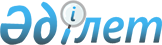 О внесении изменений и дополнений в некоторые решения Правительства Республики КазахстанПостановление Правительства Республики Казахстан от 26 сентября 2023 года № 835
      Правительство Республики Казахстан ПОСТАНОВЛЯЕТ: 
      1. Утвердить прилагаемые изменения и дополнения, которые вносятся в некоторые решения Правительства Республики Казахстан.
      2. Настоящее постановление вводится в действие со дня его подписания. Изменения и дополнения, которые вносятся в некоторые решения Правительства Республики Казахстан
      1. В постановлении Правительства Республики Казахстан от 28 октября 2004 года № 1120 "Вопросы Министерства юстиции Республики Казахстан":
      в Положении о Министерстве юстиции Республики Казахстан, утвержденном указанным постановлением:
      пункт 14 дополнить подпунктами 145-1) и 145-2) следующего содержания:
      "145-1) разработка и утверждение формы кадастрового паспорта объекта недвижимости по согласованию с центральным уполномоченным органом по управлению земельными ресурсами;
      145-2) разработка и утверждение совместно с центральным уполномоченным органом по управлению земельными ресурсами порядка ведения и использования информационной системы единого государственного кадастра недвижимости;".
      2. В постановлении Правительства Республики Казахстан от 6 апреля 2005 года № 310 "Некоторые вопросы Министерства сельского хозяйства Республики Казахстан":
      в Положении о Министерстве сельского хозяйства Республики Казахстан, утвержденном указанным постановлением:
      в пункте 15:
      подпункт 284) изложить в следующей редакции:
      "284) разрабатывает и утверждает совместно с государственным органом, осуществляющим государственное регулирование и контроль деятельности в сфере государственной регистрации прав на недвижимое имущество и государственного технического обследования недвижимого имущества, порядок ведения и использования информационной системы единого государственного кадастра недвижимости;";
      подпункт 294) изложить в следующей редакции:
      "294) разрабатывает и утверждает формы заявления, заключения согласующих государственных органов и иных организаций, акта выбора земельного участка, схемы отвода земельного участка и земельно-кадастрового плана;"; 
      дополнить подпунктом 294-1) следующего содержания:
      "294-1) согласовывает формы кадастрового паспорта объекта недвижимости;";
      подпункт 305) изложить в следующей редакции:
      "305) утверждает формы идентификационных документов на право собственности на земельный участок и на право землепользования, за исключением формы кадастрового паспорта объекта недвижимости;";
      дополнить подпунктом 309-1) следующего содержания: 
      "309-1) утверждает типовой перечень государственных органов и иных организаций по согласованию схемы отвода земельного участка;";
      дополнить подпунктом 310-1) следующего содержания: 
      "310-1) устанавливает по согласованию с центральным уполномоченным органом и антимонопольным органом цены на товары (работы, услуги), производимые и (или) реализуемые республиканским государственным предприятием на праве хозяйственного ведения, созданным по решению Правительства Республики Казахстан;".
      3. В постановлении Правительства Республики Казахстан от 12 июля 2019 года № 501 "О мерах по реализации Указа Президента Республики Казахстан от 17 июня 2019 года № 24 "О мерах по дальнейшему совершенствованию системы государственного управления Республики Казахстан":
      в Положении о Министерстве цифрового развития, инноваций и аэрокосмической промышленности Республики Казахстан, утвержденном указанным постановлением:
      в пункте 15:
       дополнить подпунктом 135-1) следующего содержания:
      "135-1) разработка и утверждение правил ведения публичной кадастровой карты по согласованию с центральным уполномоченным органом по управлению земельными ресурсами, уполномоченными органами в сфере архитектуры, градостроительства и строительства, по государственному регулированию и контролю деятельности в сфере государственной регистрации прав на недвижимое имущество и государственного технического обследования недвижимого имущества;";
      подпункт 187) изложить в следующей редакции:
      "187) установление по согласованию с центральным уполномоченным органом по управлению земельными ресурсами и антимонопольным органом цен на товары (работы, услуги), производимые и (или) реализуемые Государственной корпорацией "Правительство для граждан" при осуществлении деятельности по ведению государственного земельного кадастра Республики Казахстан, за исключением изыскательских работ, предусмотренных подпунктом 2) пункта 1 статьи 153 Земельного кодекса Республики Казахстан;".
      __________________________
					© 2012. РГП на ПХВ «Институт законодательства и правовой информации Республики Казахстан» Министерства юстиции Республики Казахстан
				
      Премьер-МинистрРеспублики Казахстан 

А. Смаилов
Утверждены
постановлением Правительства
Республики Казахстан
от 26 сентября 2023 года № 835